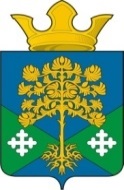 Российская ФедерацияСвердловская областьКамышловский муниципальный районМуниципальное образование «Восточное сельское поселение»ДУМА МУНИЦИПАЛЬНОГО ОБРАЗОВАНИЯ«ВОСТОЧНОЕ СЕЛЬСКОЕ ПОСЕЛЕНИЕ»(четвертый созыв) РЕШЕНИЕ23.10.2019г.                                                                                                        № 52п. Восточный       О внесении изменений в решение Думы МО «Восточное сельское поселение» от 24.07.2019 № 41 « Об установлении и введении в действие земельного налога  на территории муниципального образования «Восточное сельское поселение»  на 2020 годВ  целях приведения в соответствие с действующим законодательством  муниципального нормативно-правового акта,  руководствуясь главой 31 Налогового кодекса Российской Федерации, Федеральным законом от 06.10.2003г. № 131-ФЗ «Об общих принципах организации местного самоуправления в Российской Федерации»,  статьей 22 Устава муниципального образования «Восточное сельское поселение», Дума муниципального образования «Восточное сельское поселение»,РЕШИЛА:1. Внести в решение Думы МО «Восточное сельское поселение» от 24.07.2019 № 41 «Об установлении и введении в действие земельного налога  на территории муниципального образования «Восточное сельское поселение»  на 2020 год» следующие изменения и дополнения:1) подпункт 2.1 пункта 2 изложить в следующей редакции:«2.1. 0,3% в отношении земельных участков отнесенных к землям сельскохозяйственного назначения или к землям в составе зон сельскохозяйственного использования в населенных пунктах и используемых для сельскохозяйственного производства, занятых жилищным фондом и объектами инженерной инфраструктуры жилищно-коммунального комплекса (за исключением доли в праве на земельный участок, приходящийся на объект, не относящийся к жилищному фонду и к объектам инженерной инфраструктуры жилищно-коммунального комплекса) или приобретенных (предоставленных) для жилищного строительства, не используемых в предпринимательской деятельности,  приобретенных (предоставленных) для ведения личного подсобного хозяйства, садоводства или огородничества а также земельных участков общего назначения, предусмотренных Федеральным законом от 29  июля 2017 года № 217-ФЗ «О ведении гражданами садоводства и огородничества для собственных нужд и о внесении изменений в отдельные законодательные акты Российской Федерации;          2) пункт 3 изложить в следующей редакции:«3. Определить следующий порядок уплаты земельного налога и авансовых платежей:»;3) подпункт 3.2 изложить в следующей редакции:«3.2 Налог подлежит уплате налогоплательщиками-организациями в срок не позднее 1 марта года, следующего за истекшим налоговым периодом.»;          4) подпункт 3.3.1 изложить в следующей редакции:«3.3.1 Авансовые платежи по налогу подлежат уплате налогоплательщиками-организациями в срок не позднее последнего числа месяца, следующего за истекшим отчетным периодом.».2. Настоящее решение вступает в силу с 1 января 2020 года, но не ранее чем по истечении одного месяца со дня его официального опубликования в газете «Камышловские известия».3. Разместить настоящее решение на официальном сайте администрации муниципального образования «Восточное сельское поселение» в сети Интернет.4.Контроль за исполнением настоящего решения возложить на председателя думской комиссии по финансам Фарносову Н.Ю.Председатель Думы МО                                                   Глава МО«Восточное сельское поселение»                     «Восточное сельское поселение»    ___________  А.Л. Макаридин                             __________ Н.С. Журский